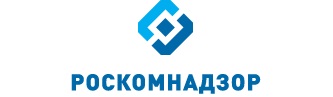 ОТЧЕТо результатах деятельностиУправления Роскомнадзора по Ростовской областиза 2 квартал 2022 годаГосударственный контроль (надзор)Итоги государственного контроля (надзора) Результаты проведения плановых мероприятий по контролю (надзору)Во 2 квартале 2022 года было запланировано проведение 78 мероприятий по контролю (надзору), из них: 5 проверок во взаимодействии с проверяемыми лицами и 73 мероприятия систематического наблюдения. Доля результативных плановых мероприятий по контролю (надзору) в отчетном периоде в сравнении с соответствующим периодом прошлого года увеличилась на 4%:По результатам плановых мероприятий по контролю (надзору) во 2 квартале 2022 года выявлено 65 нарушений норм действующего законодательства, в том числе, по сферам контроля (надзора) в сравнении с соответствующим периодом 2021 года:По фактам выявленных нарушений предписания не выдавались, протоколы об административных правонарушениях не составлялись.Результаты проведения внеплановых мероприятий по контролю (надзору)В отчетном периоде проведено 32 внеплановых мероприятия по контролю (надзору), в том числе по сферам контроля:Доля результативных внеплановых мероприятий по контролю (надзору) в отчетном периоде уменьшилась на 6%:По результатам внеплановых мероприятий по контролю (надзору) выявлено 11 нарушений норм действующего законодательства, в том числе, по сферам контроля (надзора) в сравнении с соответствующим периодом 2021 года:	По фактам выявленных нарушений предписания не выдавались, протоколы об административных правонарушениях не составлялись.Разрешительная и регистрационная деятельность, ведение реестровВ сфере средств массовых коммуникацийПо состоянию на 30.06.2022 на территории Ростовской области:Осуществляют деятельность 102 организаций (региональные и федеральные телерадиовещательные организации), владеющие 147 действующими лицензиями на осуществление телевизионного и радиовещания Объекты надзора в сфере телевизионного и радиовещания:Государственный реестр ведётся в соответствии с Порядком ведения регистрирующим органом реестра зарегистрированных СМИ, утвержденным приказом Роскомнадзора от 21.11.2011 № 1036, зарегистрированным в Минюсте РФ 20.02.2012, регистрационный № 23273. Все данные должностными лицами своевременно вносятся в ЕИС Роскомнадзора.На территории области осуществляют деятельность 261 СМИ, зарегистрированные Управлением, из них:1) периодические печатные издания – 162 (159 действующие; 3 приостановленные), из них:- газеты – 134 (132 действующие; 2 приостановленные);- журналы – 27 (26 действующие; 1 приостановленные);- бюллетени – 1 (действующий);2) информационные агентства – 2 (действующие);3) телеканалы – 24 (действующие);4) радиоканалы – 69 (62 действующие; 7 приостановленные);5) телепрограммы – 1 (приостановленные);6) радиопрограммы – 3 (действующие).Качественный состав СМИ, зарегистрированных УправлениемВсего на территории Ростовской области находятся редакции 630 СМИ (369 распространяются на территории двух и более субъектов Российской Федерации), из них действующие 610 СМИ, 20 приостановили деятельность. Из общего количества действующих СМИ печатных изданий – 306 (газет – 156; журналов, альманахов, сборников и бюллетеней – 150); телерадиоканалов, телерадиопрограмм – 92; информационных агентств – 9; электронных периодических изданий – 22 и сетевых изданий – 181В сфере связи- Лицензии на оказание услуг в области связи - 7869;- РЭС - 58715- ВЧУ - 24- Франкировальные машины - 29Полномочия выполняют – 21 единица (с учетом вакантных должностей) Выдача разрешений на применение франкировальных машин:В течение 2 квартала 2022 года разрешение на применение франкировальных машин не выдавались, в связи с отсутствием заявлений от юридических лиц.Выдача разрешений на судовые радиостанции, используемые на морских судах, судах внутреннего плавания и судах смешанного (река-море) плаванияРегистрация радиоэлектронных средств и высокочастотных устройств гражданского назначенияВо 2 квартале 2022 года выдано 16 мотивированных отказов в регистрации РЭС и ВЧУ. Сравнительные данные о количестве отказов в выдаче выписок из реестра зарегистрированных РЭС и ВЧУ в соответствии с постановлением Правительства РФ от 20.10.2021 № 1800 и причинах отказов приведены в таблице:Основаниями для отказов в регистрации радиоэлектронных средств и высокочастотных устройств во 2 квартале 2022 года явились:а) несоответствие представляемых документов требованиям, установленным с настоящими Правилами – 6;б) непредставление документов, необходимых для регистрации радиоэлектронных средств и высокочастотных устройств в соответствии с настоящими Правилами – 0;в) наличие в документах, представленных заявителем, недостоверной или искаженной информации – 10;г) несоответствие сведений о технических характеристиках и параметрах излучений радиоэлектронных средств и высокочастотных устройств требованиям, установленным в разрешении на использование радиочастот или радиочастотных каналов, или решении ГКРЧ о выделении полос радиочастот, если оно является основанием для использования полос радиочастот РЭС или ВЧУ без оформления разрешений на использование радиочастот или радиочастотных каналов (при наличии технической возможности получения решения ГКРЧ о выделении полос радиочастот в структурированном виде (включая технические характеристики и приложения) посредством единой системы межведомственного электронного взаимодействия) – 0;д) невыполнение заявителем условия, установленного в разрешении на использование радиочастот или радиочастотных каналов, в части предельного срока регистрации радиоэлектронного средства – 0.Ведение реестра операторов, осуществляющих обработку персональных данныхИтоги работы с обращениями граждан по основным направлениям деятельностиОсуществление приема граждан и обеспечение своевременного и полного рассмотрения устных и письменных обращений граждан, принятие по ним решений и направление заявителям ответов в установленный законодательством Российской Федерации срок Сравнительные данные по количеству рассмотренных обращений приведены на диаграмме:Правовое обеспечение - организация законодательной поддержки и судебной работы в установленной сфере в целях обеспечения нужд Роскомнадзора           В связи со вступлением в силу постановления Правительства Российской Федерации от 10 марта 2022 г. № 336 «Об особенностях организации и осуществления государственного контроля (надзора), муниципального контроля» во 2 квартале 2022 года Управлением протоколы об административных правонарушениях  не составлялись.Сведения о взыскании административных штрафов за 2 квартал 2022 года приведены в таблице:Организация работы по реализации мер, направленных на повышение эффективности деятельностиПолномочие выполняют – 1 единица (с учетом вакантных должностей).В целях обеспечения полноты, своевременности и достоверности сведений, размещенных сотрудниками Управления в ЕИС Роскомнадзора и подсистеме электронного документооборота, в соответствии с установочным приказом от 03.12.2013 № 207-ах «Об организации регулярного внутреннего контроля деятельности Управления Федеральной службы по надзору в сфере связи, информационных технологий и массовых коммуникаций по Ростовской области», мониторинг велся на постоянной основе по основным направлениям:полнота и достоверность учета документов, образованных в ходе осуществления полномочий по контролю (надзору);исполнение требований к оформлению документов, образованных в ходе осуществления полномочий по контролю (надзору); исполнение в срок предписаний о выявленных нарушениях и предупреждений о приостановлении деятельности лицензий на осуществление деятельности в области оказания услуг связи;соблюдение установленных сроков рассмотрения протоколов об административных правонарушениях;оплата в установленный срок административных штрафов;своевременность рассмотрения обращений; исполнение действующей Инструкции по делопроизводству в Федеральной службе по надзору в сфере связи, информационных технологий и массовых коммуникаций и её территориальных органах.НаименованиеОбъекты надзора в сфере телевизионного и радиовещания:Объекты надзора в сфере телевизионного и радиовещания:Объекты надзора в сфере телевизионного и радиовещания:Объекты надзора в сфере телевизионного и радиовещания:Объекты надзора в сфере телевизионного и радиовещания:Объекты надзора в сфере телевизионного и радиовещания:Объекты надзора в сфере телевизионного и радиовещания:Объекты надзора в сфере телевизионного и радиовещания:Объекты надзора в сфере телевизионного и радиовещания:Объекты надзора в сфере телевизионного и радиовещания:Объекты надзора в сфере телевизионного и радиовещания:Объекты надзора в сфере телевизионного и радиовещания:Объекты надзора в сфере телевизионного и радиовещания:Объекты надзора в сфере телевизионного и радиовещания:Объекты надзора в сфере телевизионного и радиовещания:Объекты надзора в сфере телевизионного и радиовещания:Наименование2019 год2019 год2019 год2019 год2020 год2020 год2020 год2020 год2021 год2021 год2021 год2021 год2022 год2022 год2022 год2022 годНаименование1 кв2 кв3 кв4 кв1 кв2 кв3 кв4 кв1 кв2 кв3 кв4 кв1кв2 кв3 кв4 кввещательные организации9795908787858485848280107104102лицензии178176168164164164163165164156157154149147Описание услуги связиколичество лицензийколичество операторовТелематические услуг связи25172492Услуги внутризоновой телефонной связи6766Услуги междугородной и международной телефонной связи5858Услуги местной телефонной связи с использованием средств коллективного доступа5050Услуги местной телефонной связи с использованием таксофонов33Услуги местной телефонной связи, за исключением услуг местной телефонной связи с использованием таксофонов и средств коллективного доступа503500Услуги подвижной радиосвязи в выделенной сети связи1010Услуги подвижной радиосвязи в сети связи общего пользования66Услуги подвижной радиотелефонной связи8167Услуги подвижной спутниковой радиосвязи44Услуги почтовой связи545545Услуги связи для целей кабельного вещания207207Услуги связи для целей проводного радиовещания7878Услуги связи для целей эфирного вещания13287Услуги связи по передаче данных для целей передачи голосовой информации671660Услуги связи по передаче данных, за исключением услуг связи по передаче данных для целей передачи голосовой информации18881868Услуги связи по предоставлению каналов связи10451040Услуги телеграфной связи77Услуги телефонной связи в выделенной сети991квартал 20212квартал 20213квартал 20214квартал 202120211квартал 20222квартал 20223квартал 20224квартал 20222022Количество поступивших заявок00707000Количество выданных разрешений00707000Количество отказов00000000Нарушения сроков000000001квартал 20212квартал 20213квартал 20214квартал 202120211квартал 20222квартал 20223квартал 20224квартал 20222022Количество поступивших заявок521088553299469846Количество выданных разрешений4913210370354499549Количество отказов00000000Нарушения сроков рассмотрения  заявок00000000Оплачено госпошлины, тыс. руб.171,5462,0360,5245,01239,0171,5332,5171,51квартал 20212квартал 20213квартал 20214квартал 202120211квартал 20222квартал 20223квартал 20224квартал 20222022Количество поступивших заявок на регистрацию3764357845362131731482Количество выданных впервые выписок из реестра15324072361964241564720302214Количество отказов542617416Количество перерегистрированных РЭС242592126945925625390627Прекращено действие реестровых записей690145320252187635556821337Нарушения сроков рассмотрения заявок0000000Пункты ПП РФ № 1800п.14а)п.14б)п.14в)п.14г)п.14д)Итого2 квартал 20210040042 квартал 202260100016№ ппКоличество объектов, в отношении которых исполняется полномочие1квартал 20212квартал 20213квартал 20214квартал 202120211квартал 20222квартал 20223квартал 20224квартал 202220221общее количество операторов включённых в Реестр по состоянию на отчетный период1664516836169941714317143172321727417274№ ппКоличество сотрудников, в должностных регламентах которых установлено исполнение полномочия1квартал 20212квартал 20213квартал 20214квартал 202120211квартал 20222квартал 20223квартал 20224квартал 202220221штатные единицы887777772фактическое количество33222222№ ппОбъемы и результаты выполнения мероприятий по исполнению полномочия.За отчетный период введено в ЕИС1квартал 20212квартал 20213квартал 20214квартал 202120211квартал 20222квартал 20223квартал 20224квартал 202220221уведомления об обработке персональных данных, из них:1652571851787851251042291.1поступившие по направленным письмам в адрес операторов о необходимости представления уведомления7112684493304731782информационные письма о внесении изменений в Реестр 1421018610343246541003заявления об исключении сведений из Реестра212491340534заявления на предоставление выписки из Реестра3244134155количество внесенных сведений в Реестр103204174158639101821835.1Количество ОПД, внесенных в Реестр по приоритетным категориям за отчетный период4611586442913424586количество внесенных изменений  в Реестр1421018610343246541007количество исключённых сведений из Реестра, в том числе:15141510541340537.1по условию14141510531340537.2по сроку 100010008Количество предоставленных выписок из Реестра3244134159приказы по ведению Реестра:283132301212932619.1о внесении сведений в Реестр11131413511213259.2о внесении изменений в Реестр11131413511213259.3об исключении из Реестра65441956111 квартал 20212 квартал 20213 квартал 20214 квартал 202120211 квартал 20222 квартал 20223 квартал 20224 квартал 20222022Запланировано мероприятийпо мере поступленияпо мере поступленияпо мере поступленияпо мере поступленияпо мере поступленияпо мере поступленияпо мере поступленияпо мере поступленияпо мере поступленияпо мере поступленияПроведено мероприятий, из них:поступило обращений8416698097783097203619744010рассмотрено (с учетом переходящих)6796767648122931124516542899Нарушено сроков рассмотрения00000000из них:Поступило обращений, всегоТип доставки:1Поступило обращений, всего1974из них:1.1обращения по основной деятельности19742Тип доставки:2.1Заказная бандероль12.2Заказное письмо1212.3Курьер42.4Нарочным132.5Официальный сайт16802.6Платформа обратной связи22.7Простое письмо192.8СЭД882.9Спецсвязь32.10Устное обращение12.11Фельдсвязь42.12Электронная почта383Тематика поступивших обращений:3.1Обращения граждан по основной деятельности19743.2Вопросы административного характера223.3Благодарности23.4Вопросы не относящиеся к деятельности Роскомнадзора83.5Вопросы правового характера13.6Обращение, не содержащее сути33.7Отзыв обращения, заявления, жалобы83.8Интернет и информационные технологии14743.9Досыл документов по запросу13.10Вопросы организации деятельности сайтов (другие нарушения в социальных сетях, игровых серверах, сайтах и т.д.)14733.11Персональные данные3013.12Обжалование в ТО ранее данных ответов23.13Досыл документов по запросу173.14Вопросы защиты персональных данных2673.15Вопросы по реестру операторов, обрабатывающих персональные данные33.16Жалобы по делам об АП43.17Разъяснение вопросов по применению 152-ФЗ83.18Связь1643.19Вопросы по пересылке, доставке и розыску почтовых отправлений533.20Вопросы организации работы почтовых отделений и их сотрудников43.21Вопросы эксплуатации оборудования связи53.22Вопросы качества оказания услуг связи633.23Вопросы предоставления услуг связи553.24Жалобы на операторов:  Вымпелком (Билайн), МТС, Мегафон83.25Отсутствие связи (перерывы в связи, отсутствие покрытия и т.д.)43.26Предоставление контент-услуг без предупреждения о размере оплаты, списания денежных средств за непредоставленные контент-услуг (предложения получить различного рода занимательные голосовые контент-услуги и услуги с игровых и развлекательных сайтов мобильного Интернета, без предупреждения о размере оплаты)43.27Вопросы перенесения абонентских номеров на сетях подвижной радиотелефонной связи (отказ оператора связи принять заявление, неоказание услуг подвижной связи после перенесения номера, нарушение сроков перенесения номера, иные причины)53.28Досыл документов по запросу163.29Другие вопросы в сфере связи183.30СМИ133.31Вопросы организации деятельности редакций СМИ13.32Вопросы по содержанию материалов, публикуемых в СМИ, в т.ч. телевизионных передач113.33Разъяснение вопросов по разрешительной деятельности и лицензированию14Переслано, всего211из них:4.1 Прокуратура г. Москвы14.2Администрация Рассветовского сельского поселения14.3Аппарат Правительства Российской Федерации (входящий к ним) (МЭДО)14.4Банк России (МЭДО)424.5Банк России Управление Службы по защите прав потребителей и обеспечении доступности финансовых услуг в ЮФО84.6Военная прокуратура Южного военного округа  гарнизон Ростов-на-Дону14.7Госжилинспекция по Ростовской области64.8Государственная инспекция труда в Ростовской области14.9Красносулинская городская прокуратура14.10Министерство цифрового развития, связи и массовых коммуникаций Российской Федерации (МЭДО)24.11Минобразование Ростовской области14.12Правительство Ростовской области34.13Правительство Ростовской области14.14Прокуратура Аксайского района Ростовской области14.15Прокуратура Железнодорожного района г. Ростов-на-Дону14.16Прокуратура Железнодорожного района г.Ростова-на-Дону14.17Прокуратура Кировского района г.Ростова-на-Дону94.18Прокуратура Ленинского района г. Ростова-на-Дону24.19Прокуратура Октябрьского района Ростов44.20Прокуратура Первомайского района  г. Ростова-на-Дону34.21Прокуратура Пермского края14.22Прокуратура Ростовской области14.23Прокуратура Ростовской области34.24Прокуратура Советского района г. Ростова-на-Дону114.25Прокуратура г. Новочеркасска34.26Прокуратура г. Таганрога Ростовской области94.27Прокуратура г.Батайска14.28Прокуратура г.Волгодонск14.29Прокуратура г.Гуково14.30Прокуратура города Тюмени14.31СУ СК России  по Ростовской области24.32Сальская городская прокуратура34.33Совет Федерации Федерального собрания Российской Федерации Сенатор РФ И.В.Рукавишникова14.34Территориальный отдел Управления Роспотребнадзора по Краснодарскому краю в городе-курорте Геленджик14.35УФСБ по Ростовской области74.36УФССП России по Ростовской области14.37Управление Президента РФ по работе с обращениями граждан и организаций14.38Управление Президента Российской Федерации по работе с обращениями граждан и организаций54.39Управление Президента Российской Федерации по работе с обращениями граждан и организаций (МЭДО)24.40Управление Роскомнадзора по Пермскому краю14.41Управление Роскомнадзора по Самарской области14.42Управление Роскомнадзора по Северо-Кавказскому федеральному округу24.43Управление Роскомнадзора по Тюменской области, Ханты-Мансийскому автономному округу - Югре и Ямало-Ненецкому автономному округу14.44Управление Роскомнадзора по Центральному федеральному округу124.45Управление Роскомнадзора по Южному федеральному округу64.46Управление Роспотребнадзора по РО тер.отд.в г.Новочеркасске,Багаевском,Веселовском,Аксайском р-нах124.47Управление Роспотребнадзора по Ростовской области214.48Управление Службы по защите прав потребителей и обеспечению доступности финансовых услуг  Банка России в Уральском федеральном округе14.49Управление Ставропольского края - государственная жилищная инспекция14.50Федеральная антимонопольная служба (ФАС России) (МЭДО)14.51Федеральная служба безопасности Российской Федерации14.52Федеральная служба по финансовому мониторингу (Росфинмониторинг) (МЭДО)14.53Федеральная служба судебных приставов (ФССП России) (МЭДО)34.54ЦБ Управление Службы по защите прав потребителей и обеспечению доступности финансовых услуг в Сибирском федеральном округе14.55Центр банк России Управление Службы по защите прав потребителей и обеспечении доступности финансовых услуг в Приволжском федеральном округе14.56Центральный аппарат Роскомнадзора675Количество исполненных обращений1654из них:5.1Поддержан115.2Не поддержан3135.3Разъяснено12885.4Переслано по принадлежности225.5Направлено в ТО65.6Направлено в ЦА35.7Обращение отозвано гражданином95.8Принято к сведению26Количество обращений на рассмотрении3207Количество обращений с истекшим сроком исполнения1из них:7.1исполненные17.2не исполненные08Повторно09Количество обращений, перенаправленных с нарушением срока11квартал 20212квартал 20213квартал 20214квартал 202120211квартал 20222квартал 20223квартал 20224квартал 20222022Запланировано мероприятийНе планируетсяНе планируетсяНе планируетсяНе планируетсяНе планируетсяНе планируетсяНе планируетсяНе планируетсяНе планируетсяНе планируетсяПроведено мероприятий, в том числе:правовой анализ и регистрация протоколов АПН72310131268100740117920792подготовка комплекта документов для направления материалов дел в суды по подведомственности1781132451937292043207подготовка дел для рассмотрения старшими государственными инспекторами Управления39464279360524344730473Нагрузка на 1 сотрудника24133742250320052640264Сумма наложенных административных штрафов, тыс. руб.Сумма отмененных административных штрафов, тыс. руб.Сумма взысканных административных штрафов, тыс. руб.% взысканияРоскомнадзором00,000Судами1317,00,00,00,0Всего:00,00,00,01квартал 20212квартал 20213квартал 20214квартал 202120211квартал 20222квартал 20223квартал 20224квартал 20222022Запланировано мероприятийпостоянно постоянно постоянно постоянно постоянно постоянно постоянно постоянно постоянно постоянно Проведено мероприятийработа ведется постоянноработа ведется постоянноработа ведется постоянноработа ведется постоянноработа ведется постоянноработа ведется постоянноработа ведется постоянноработа ведется постоянноработа ведется постоянноработа ведется постоянно